ECUADOR OTHER FLOWERS & FILLERS        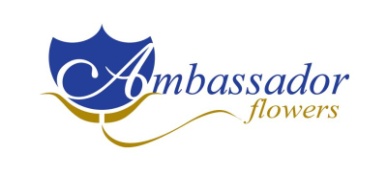 Updated April 2018 with some New Items ¡¡
ACHILLEA: Purple, Blue, Yarrow Yellow; Parker
AGAPANTHUS: Blue, Purple, Dark BlueALSTROEMERIA: Red, Hot Pink, Bicolor, Mix colors,
AMARANTHUS HANGING: Green, Purple, Redish, MixAMMI MAJUS: Green Mist
ANEMONES: Purple, Red, White, Mix
ASTER: Simphony, White, Sunrio, Purple Sungal, Mardi Gras
BELLS OF IRELAND: (or Molucella) Green
BLUPEURUM: Green
CALLA: Aethiopica White and Mini calla
CAMPANULA: White, Pink, Purple
CRASPEDIA: Natural Yellow or Painted in all colors.
DIANTHUS: Pink, Purple, Mix colors
DUSTY MILLER: White Natural
DELPHINIUM: Belladona, White, Volker Friedem, Sea Waltz, Blue Shadow 
ERYNGIUM: Magical PurpleGERBERAS and Mini Gerberas: Mix
GODETHIA: Mix colors
KALANCHOE: Pink, Red, White, Orange
KALES: Cream, Hot Pink, White, Purple
LARKSPUR: Pink, White, Purple, Hot Pink, LavenderLEATHER LEAF: Green
LEUCADENDRUM: Safari Sunset, Jester, Gold Strike
LIATRIS: Callilepsis
LIMONIUM: Misty Blue, Blue Stream, White Diamond, Pink Diamond, Ohio Purple, Pina Colada
LISIANTHUS: All main colors depending on season
LYSEMACHIA: white
MOLUCELLA:  Green
ORNITOGHALUM:  Yellow, White
PINCUSHION: Yellow Moonlight, Yellow High Gold, Orange Tiara, Red Tango
RANUNCULUS: Yellow, White, Peach, Red, Purple, Orange, 
RUSCUS: GreenRICE FLOWER: White, also painted
SCABIOSA SCOOP: Mix colors, Lavender, White, Red, Purple
SNAP DRAGON: White, Pink, Yellow, Orange
SOLIDAGO: Tara, Golden Glory, Cream Estelle, Mardi Gras
STATICE: Purple, Pink, Lavender, Blue, White
STOCK (Spray Stock): White, Purple, Hot Pink, Light Pink, Pink, Redish, Yellow, Lavender, Peach, Mix
SUNFLOWER: Van Gogh, Green Center, Firewalker, Vincent Choice
TRACHELIUM: Jade, White, Violet, Blue
​TROPICAL FLOWERS: Helliconia, Ginger, Musas, Novelties, Bouquets, Loafa Shell, Loafa Sponge, Banana Paper, Caryota, Cacao, Coffee, Banana fingers, Ecomoss, Eucalyptus, Dried or FreshTROPICAL FOLIAGE: Palm, Philodendrom, Monstera, Cocculus, Penco, Lettuce Fern, Marginata, Pandanus, Podocarpus And New items coming soon, please feel free to ask to us, anytimeambassador.flowers@gmail.comhttp://www.ambassadorflowers.net/